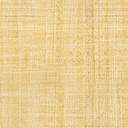 Quelques questions sur vos compétences actuelles et sur vos attentesNous vous remercions pour la confiance que vous nous accordez en vous inscrivant à la formation intitulée « Pilotage des motorisations hybrides : de la simulation à la commande en temps réel »Afin de répondre au mieux à vos attentes, nous sommes disposés à ajuster le contenu des cours et TD que nous vous proposerons. Pour ce faire, nous vous prions de compléter cette fiche et de la renvoyer au plus tôt à M. Delprat, responsable scientifique du stage sebastien.delprat@univ-valenciennes.fr .Dans quel secteur travaillez-vous ? Dans quelle entreprise ?Quel métier exercez-vous au sein de votre entreprise ?Avez-vous des attentes particulières pour cette formation ?Quel est votre niveau de programmation en Matlab et Simulink (cochez la case correspondante):Précisions que vous souhaiteriez apporter :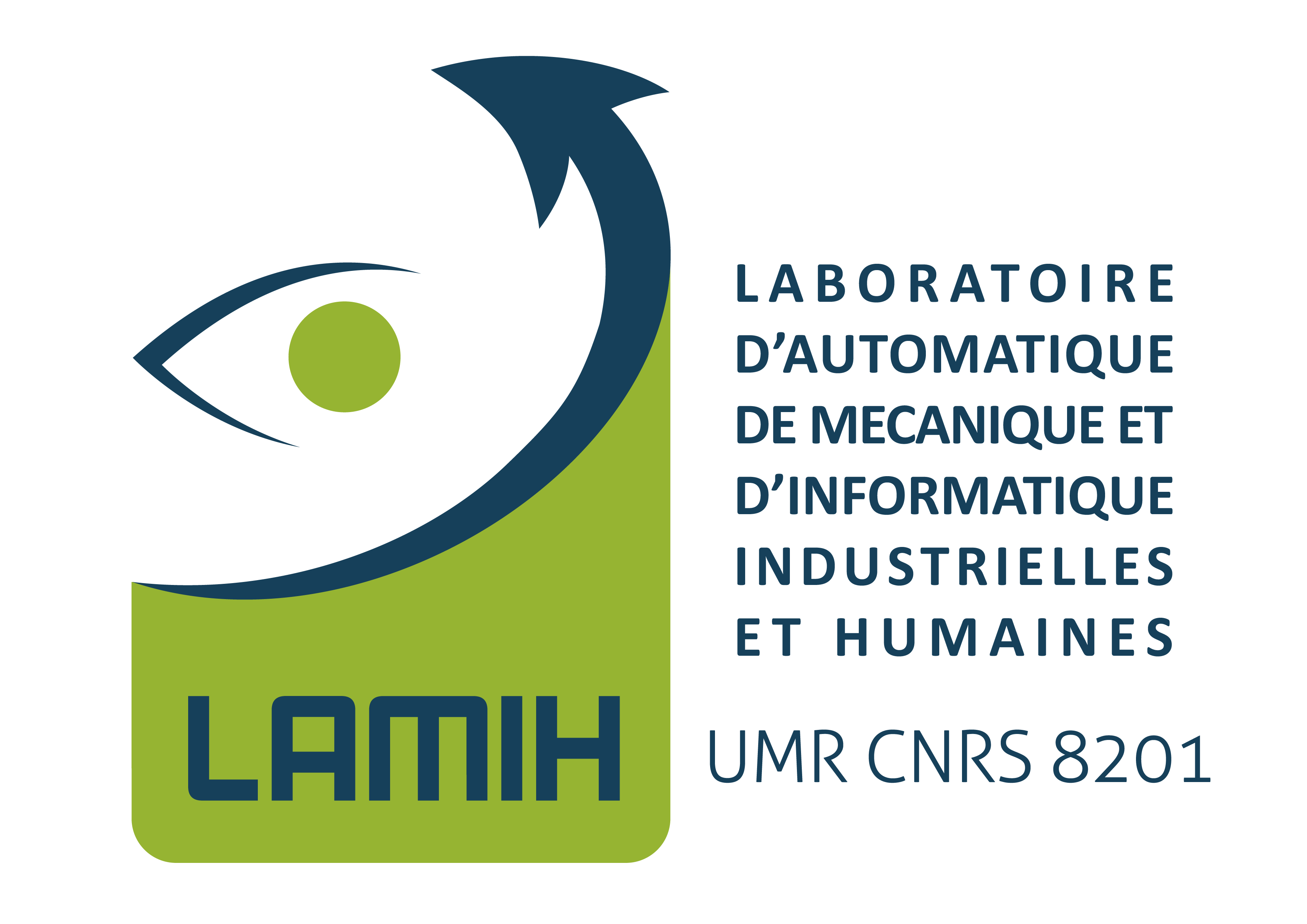 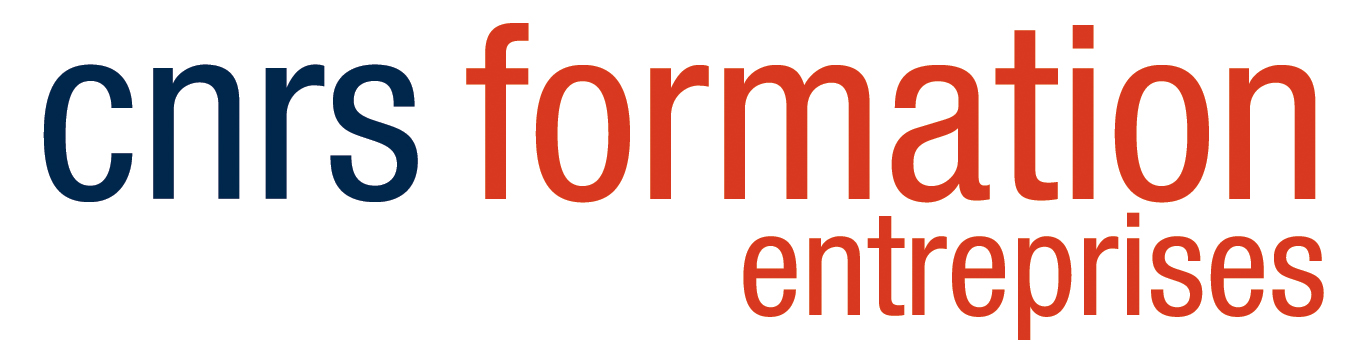 Débutant Je connais quelques fonctionnalités de base, mais je n’ai pas eu l’occasion de beaucoup programmer avec Matlab. IntermédiaireJ’ai eu l’occasion de faire quelques développements avec Matlab, je sais coder des algorithmes complexes.AvancéJ’ai l’habitude d’écrire du code optimisé, je suis habitué à l’usage des techniques de vectorisation